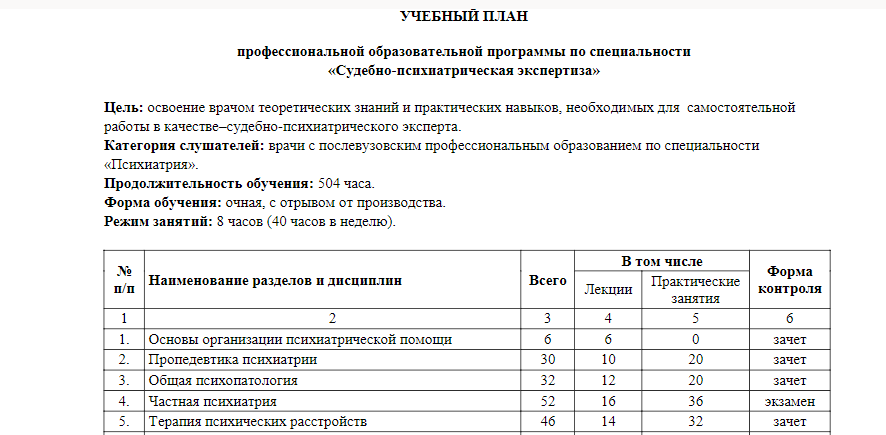 УЧЕБНЫЙ ПЛАНпрофессиональной образовательной программы по специальности«Судебно-психиатрическая экспертиза»Цель: освоение врачом теоретических знаний и практических навыков, необходимых для самостоятельной работы в качестве-судебно-психиатрического эксперта. Категория слушателей: врачи с послевузовским профессиональным образованием по специальности «Психиатрия». Продолжительность обучения: 504 часа. Форма обучения: очная, с отрывом от производства. Режим занятий: 8 часов (40 часов в неделю).No п/п| Наименование разделов и дисциплинВсегоФорма контроляВ том числе Лекции |Практическиезанятия 4о31.зачет2.зачетОсновы организации психиатрической помощи Пропедевтика психиатрии Общая психопатология Частная психиатрия Терапия психических расстройствзачетэкзамензачет